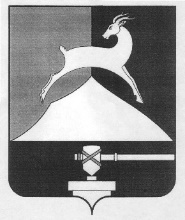 Администрация Усть-Катавского городского округаЧелябинской областиПОСТАНОВЛЕНИЕОт 08.07.2020 года							                   № 888О внесении изменений в постановление администрации Усть-Катавского городского округа от 16.10.2019 года №1556«Об утверждении муниципальной программы «Обеспечение безопасности жизнедеятельности населения Усть-Катавского городского округа на 2020-2022 годы»Руководствуясь Федеральным Законом от 06.10.2003 года №131-ФЗ «Об общих принципах организации местного самоуправления в Российской Федерации», Уставом Усть-Катавского городского округа,администрация Усть-Катавского городского округа ПОСТАНОВЛЯЕТ:Внести в постановление администрации Усть-Катавского городского округа от 16.10.2019 года №1556 «Об утверждении муниципальной программы «Обеспечение безопасности жизнедеятельности населения Усть-Катавского городского округа на 2020-2022 годы» изменения согласно Приложения (прилагается).Общему отделу администрации Усть-Катавского городского округа (О.Л.Толоконникова) обнародовать настоящее постановление на информационном стенде и разместить на официальном сайте администрации Усть-Катавского городского округа.Контроль за организацией исполнения данного постановления возложить на заместителя главы Усть-Катавского городского округа – начальника управления инфраструктуры и строительства администрации Усть-Катавского городского округа Д.Н.Дьячковского.Глава Усть-Катавского городского округа				      С.Д.СемковПРИЛОЖЕНИЕк постановлению администрацииУсть-Катавского городского округаот 08.07.2020 года № 888Изменения,которые вносятся в муниципальную программу«Обеспечение безопасности жизнедеятельности населения Усть-Катавского городского округа на 2020-2022 годы»В паспорте муниципальной программы «Обеспечение безопасности жизнедеятельности населения Усть-Катавского городского округа на 2020-2022 годы» (далее – муниципальной программе) пункт «Объемы бюджетных ассигнований муниципальной программы» изложить в новой редакции:В строке «Всего» цифру «8446300,00» заменить на цифру «4031750,00» руб.:В строке «областной бюджет» цифру «601800,00» заменить на цифру «767500,00» руб.;В строке «местный бюджет» цифру «7844500,00» заменить на цифру «3264250,00» руб.;В строке «2020 год» – цифру «3372100,00» заменить на цифру «1630550,00» руб.;В строке «областной бюджет» цифру «200600,00» заменить на цифру «366300,00»В строке «местный бюджет» цифру «3171500,00» заменить на цифру «1264250,00» руб.В строке «2021 год» – цифру «2332100,00» заменить на цифру «1200600,00» руб.;В строке «местный бюджет» цифру «2131500,00» заменить на цифру «1000000,0» руб.В строке «2022 год» – цифру «2742100,00» заменить на цифру «1200600,00» руб.;В строке «местный бюджет» цифру «2541500,00» заменить на цифру «1000000,0» руб.Приложение №1 «Ресурсное обеспечение реализации муниципальной программы» к муниципальной программе изложить в новой редакции (прилагается).Приложения №2 «План мероприятий муниципальной программы «Обеспечение безопасности жизнедеятельности населения Усть-Катавского городского округа на 2020 год» к муниципальной программе изложить в новой редакции (прилагается).Приложения №3 «План мероприятий муниципальной программы «Обеспечение безопасности жизнедеятельности населения Усть-Катавского городского округа на 2021 год» к муниципальной программе изложить в новой редакции (прилагается).Приложения №4 «План мероприятий муниципальной программы «Обеспечение безопасности жизнедеятельности населения Усть-Катавского городского округа на 2022 год» к муниципальной программе изложить в новой редакции (прилагается).Приложения №5 «Финансово-экономическое обоснование мероприятий муниципальной программы «Обеспечение безопасности жизнедеятельности населения Усть-Катавского городского округа на 2020 год» к муниципальной программе изложить в новой редакции (прилагается).Приложения №6 «Финансово-экономическое обоснование мероприятий муниципальной программы «Обеспечение безопасности жизнедеятельности населения Усть-Катавского городского округа на 2021 год» к муниципальной программе изложить в новой редакции (прилагается).Приложения №7 «Финансово-экономическое обоснование мероприятий муниципальной программы «Обеспечение безопасности жизнедеятельности населения Усть-Катавского городского округа на 2022 год»» к муниципальной программе изложить в новой редакции (прилагается).ПРИЛОЖЕНИЕ №1													к муниципальной программе «Обеспечение безопасности жизнедеятельности населения Усть-Катавского городского округа на 2020-2022 годы»в редакции постановления администрации У-КГО от 08.07.2020 года № 888 Ресурсное обеспечение реализации муниципальной программыНачальник отдела по делам ГО и ЧСадминистрации Усть-Катавского городского округа											      К.А.ЧубуровПРИЛОЖЕНИЕ №2																к муниципальной программе «Обеспечение безопасности жизнедеятельности населенияУсть-Катавского городского округа на 2020-2022 годы»в редакции постановления администрации У-КГО от 08.07.2020 года №888	План мероприятий муниципальной программы	«Обеспечение безопасности жизнедеятельности населения Усть-Катавского городского округа на 2020 год»Начальник отдела по делам ГО и ЧСадминистрации Усть-Катавского городского округа												          К.А.ЧубуровПРИЛОЖЕНИЕ №3																	к муниципальной программе «Обеспечение безопасности жизнедеятельности населенияУсть-Катавского городского округа на 2020-2022 годы»в редакции постановления администрации У-КГО от 08.07.2020 года № 888	План мероприятий муниципальной программы	«Обеспечение безопасности жизнедеятельности населения Усть-Катавского городского округа на 2021 год»Начальник отдела по делам ГО и ЧСадминистрации Усть-Катавского городского округа											                     К.А.ЧубуровПРИЛОЖЕНИЕ №4																	к муниципальной программе «Обеспечение безопасности жизнедеятельности населенияУсть-Катавского городского округа на 2020-2022 годы»в редакции постановления администрации У-КГО от 08.07.2020 года № 888 	План мероприятий муниципальной программы	«Обеспечение безопасности жизнедеятельности населения Усть-Катавского городского округа на 2022 год»Начальник отдела по делам ГО и ЧСадминистрации Усть-Катавского городского округа											                     К.А.ЧубуровПРИЛОЖЕНИЕ №5																к муниципальной программе «Обеспечение безопасности жизнедеятельности населенияУсть-Катавского городского округа на 2020-2022 годы»в редакции постановления администрации У-КГО от 08.07.2020 года № 888Финансово-экономическое обоснование мероприятий муниципальной программы«Обеспечение безопасности жизнедеятельности населения Усть-Катавского городского округа на 2020 год»Начальник отдела по делам ГО и ЧСадминистрации Усть-Катавского городского округа												          К.А.ЧубуровПРИЛОЖЕНИЕ №6												к муниципальной программе «Обеспечение безопасности жизнедеятельности населения Усть-Катавского городского округа на 2020-2022 годы»	Финансово-экономическое обоснование мероприятий муниципальной программы «Обеспечение безопасности жизнедеятельности населения Усть-Катавского городского округа на 2021 год»Начальник отдела по делам ГО и ЧСадминистрации Усть-Катавского городского округа												          К.А.ЧубуровПРИЛОЖЕНИЕ №7												к муниципальной программе «Обеспечение безопасности жизнедеятельности населения Усть-Катавского городского округа на 2020-2022 годы»	Финансово-экономическое обоснование мероприятий муниципальной программы «Обеспечение безопасности жизнедеятельности населения Усть-Катавского городского округа на 2022 год»Начальник отдела по делам ГО и ЧСадминистрации Усть-Катавского городского округа												          К.А.ЧубуровСтатусНаименование муниципальной программы, подпрограммы муниципальной  программы, ведомственной целевой программы, основного мероприятияОтветственный исполнитель, соисполнители, Код бюджетной классификацииКод бюджетной классификацииКод бюджетной классификацииКод бюджетной классификацииРасходы (рублей) по годамРасходы (рублей) по годамРасходы (рублей) по годамСтатусНаименование муниципальной программы, подпрограммы муниципальной  программы, ведомственной целевой программы, основного мероприятияОтветственный исполнитель, соисполнители, ГРБСРз ПРЦСРВРочередной год2020 годпервый год планового периода2021 годвторой год планового периода2022 год12345678910Муниципальная программаОбеспечение безопасности жизнедеятельности населения Усть-Катавского городского округаАдминистрация Усть-Катавского городского округа (отдел по делам ГО и ЧС администрации У-КГО)428XXX422500,00422500,00422500,00Муниципальная программаОбеспечение безопасности жизнедеятельности населения Усть-Катавского городского округаУправление с.Тюбеляс,Управление п.Вязовая,Управление с.Минка428368500,00370000,0070000,00253750,00253750,0070000,00253750,00253750,0070000,00Муниципальная программаОбеспечение безопасности жизнедеятельности населения Усть-Катавского городского округаУправление инфраструктуры и строительства администрации У-КГО426XXX399550,00200600,00200600,00Муниципальная программаОбеспечение безопасности жизнедеятельности населения Усть-Катавского городского округаВсего:XXX1630550,001200600,001200600,00№п/пНаименование программы, структурного подразделения, основного мероприятия, мероприятий муниципальной целевой программыСрок сдачи объекта мероприятия (проведения мероприятия)Планируемые объемы финансирования(руб.)Планируемые объемы финансирования(руб.)Планируемые объемы финансирования(руб.)Планируемые объемы финансирования(руб.)Планируемые объемы финансирования(руб.)Статья экономической классификацииГРБС,РБС, ПБСЦелевое назначение (раздел, подраздел, целевая статья, вид расходов согласно функционального классификаторуПримечание Примечание №п/пНаименование программы, структурного подразделения, основного мероприятия, мероприятий муниципальной целевой программыСрок сдачи объекта мероприятия (проведения мероприятия)ВсегоФедеральный бюджетОбластной бюджетБюджет городского округаВнебюджетные средстваСтатья экономической классификацииГРБС,РБС, ПБСЦелевое назначение (раздел, подраздел, целевая статья, вид расходов согласно функционального классификаторуПримечание Примечание 12345678910111212Мероприятия по обеспечению пожарной безопасности (0310)Мероприятия по обеспечению пожарной безопасности (0310)Мероприятия по обеспечению пожарной безопасности (0310)Мероприятия по обеспечению пожарной безопасности (0310)Мероприятия по обеспечению пожарной безопасности (0310)Мероприятия по обеспечению пожарной безопасности (0310)Мероприятия по обеспечению пожарной безопасности (0310)Мероприятия по обеспечению пожарной безопасности (0310)Мероприятия по обеспечению пожарной безопасности (0310)Мероприятия по обеспечению пожарной безопасности (0310)Мероприятия по обеспечению пожарной безопасности (0310)Мероприятия по обеспечению пожарной безопасности (0310)Мероприятия по обеспечению пожарной безопасности (0310)1.1.Содержание добровольных пожарных дружин.   ежемесячно808500,0000808500,0004280310.2403006060.3601.2.Приобретение пожарных гидрантов.I-II кв.70700,000070700,0003104280310.2403006060.244Итого по разделу I879200,0000879200,0004280310.2403006060.244II. Мероприятия по защите населения и территории от чрезвычайных ситуаций природного и техногенного характера, гражданской обороне (0309)II. Мероприятия по защите населения и территории от чрезвычайных ситуаций природного и техногенного характера, гражданской обороне (0309)II. Мероприятия по защите населения и территории от чрезвычайных ситуаций природного и техногенного характера, гражданской обороне (0309)II. Мероприятия по защите населения и территории от чрезвычайных ситуаций природного и техногенного характера, гражданской обороне (0309)II. Мероприятия по защите населения и территории от чрезвычайных ситуаций природного и техногенного характера, гражданской обороне (0309)II. Мероприятия по защите населения и территории от чрезвычайных ситуаций природного и техногенного характера, гражданской обороне (0309)II. Мероприятия по защите населения и территории от чрезвычайных ситуаций природного и техногенного характера, гражданской обороне (0309)II. Мероприятия по защите населения и территории от чрезвычайных ситуаций природного и техногенного характера, гражданской обороне (0309)II. Мероприятия по защите населения и территории от чрезвычайных ситуаций природного и техногенного характера, гражданской обороне (0309)II. Мероприятия по защите населения и территории от чрезвычайных ситуаций природного и техногенного характера, гражданской обороне (0309)II. Мероприятия по защите населения и территории от чрезвычайных ситуаций природного и техногенного характера, гражданской обороне (0309)II. Мероприятия по защите населения и территории от чрезвычайных ситуаций природного и техногенного характера, гражданской обороне (0309)II. Мероприятия по защите населения и территории от чрезвычайных ситуаций природного и техногенного характера, гражданской обороне (0309)2.1.Предоставление в пользование каналов связи IP VPN комплексной системы экстренного оповещения населения на территории У-КГО.I-IV кв.107000,0000107000,0002214280309.2403006050.2420309.2403006050.2422.2Сервисное (техническое) обслуживание системы КСЭОН.I-IV кв.100000,0000100000,000225/3024280309.2403006050.2420309.2403006050.2422.3.Оплата электроэнергии, потребленной аппаратурой КСЭОНI-IV кв.7000,00007000,000223/2024280309.2403006050.2420309.2403006050.2422.4.Выполнение работ по предупреждению и ликвидации последствий ЧС в границах городского округа силами ПСО.I-IV кв.130000,0000130000,0002264280309.2403006050.2440309.2403006050.2442.5.Субвенции местным бюджетам на организацию мероприятий при осуществлении деятельности по обращению с животными без владельцев, в том числе их транспортировку и немедленную передачу в приюты для животных)ежемесячно200600,000200600,00002260405.240ГПR1030.244.226.900.000.007 ОБ0405.240ГПR1030.244.226.900.000.007 ОБ2.6.Субвенции местным бюджетам на организацию мероприятий при осуществлении деятельности по обращению с животными без владельцев (в части мероприятий, проводимых в приютах для животных)ежемесячно165700,000165700,00002260405.240ГПR1070.244.226.900.000.007 ОБ0405.240ГПR1070.244.226.900.000.007 ОБ2.7.Содержание безнадзорных животных в приютеежемесячно33250,000033250,0002260405.2403091000.244.226.300.000.0070405.2403091000.244.226.300.000.0072.8.Оснащение ЕДДС-01 необходимым оборудованием, мебелью, техническими средствами.I-IV кв.5500,00005500,0003104260309.2403006050.2440309.2403006050.244Итого по разделу II718100,000366300,00351800,000III. Мероприятия по обеспечению безопасности людей на водных объектахIII. Мероприятия по обеспечению безопасности людей на водных объектахIII. Мероприятия по обеспечению безопасности людей на водных объектахIII. Мероприятия по обеспечению безопасности людей на водных объектахIII. Мероприятия по обеспечению безопасности людей на водных объектахIII. Мероприятия по обеспечению безопасности людей на водных объектахIII. Мероприятия по обеспечению безопасности людей на водных объектахIII. Мероприятия по обеспечению безопасности людей на водных объектахIII. Мероприятия по обеспечению безопасности людей на водных объектахIII. Мероприятия по обеспечению безопасности людей на водных объектахIII. Мероприятия по обеспечению безопасности людей на водных объектахIII. Мероприятия по обеспечению безопасности людей на водных объектахIII. Мероприятия по обеспечению безопасности людей на водных объектах3.1.Выступления в средствах массовой информации по вопросам безопасности людей на водных объектах.I-IV кв.без финансирования00без финансирования0Итого всего:1630550,000366300,001264250,00№п/пНаименование программы, структурного подразделения, основного мероприятия, мероприятий муниципальной целевой программыСрок сдачи объекта мероприятия (проведения мероприятия)Планируемые объемы финансирования (руб.)Планируемые объемы финансирования (руб.)Планируемые объемы финансирования (руб.)Планируемые объемы финансирования (руб.)Планируемые объемы финансирования (руб.)Статья экономической классификацииГРБС,РБС, ПБСЦелевое назначение (раздел, подраздел, целевая статья, вид расходов согласно функционального классификаторуПримечание №п/пНаименование программы, структурного подразделения, основного мероприятия, мероприятий муниципальной целевой программыСрок сдачи объекта мероприятия (проведения мероприятия)ВсегоФедеральный бюджетОбластной бюджетБюджет городского округаВнебюджетные средстваСтатья экономической классификацииГРБС,РБС, ПБСЦелевое назначение (раздел, подраздел, целевая статья, вид расходов согласно функционального классификаторуПримечание 123456789101112Мероприятия по обеспечению пожарной безопасности (0310)Мероприятия по обеспечению пожарной безопасности (0310)Мероприятия по обеспечению пожарной безопасности (0310)Мероприятия по обеспечению пожарной безопасности (0310)Мероприятия по обеспечению пожарной безопасности (0310)Мероприятия по обеспечению пожарной безопасности (0310)Мероприятия по обеспечению пожарной безопасности (0310)Мероприятия по обеспечению пожарной безопасности (0310)Мероприятия по обеспечению пожарной безопасности (0310)Мероприятия по обеспечению пожарной безопасности (0310)Мероприятия по обеспечению пожарной безопасности (0310)Мероприятия по обеспечению пожарной безопасности (0310)1.1.Содержание добровольных пожарных дружин.ежемесячно562500,0000562500,0004280310.2403006060.3601.2.Приобретение пожарных гидрантов.I-II кв.70700,000070700,0003104280310.2403006060.244Итого по разделу I648200,0000648200,000428II. Мероприятия по защите населения и территории от чрезвычайных ситуаций природного и техногенного характера, гражданской обороне (0309)II. Мероприятия по защите населения и территории от чрезвычайных ситуаций природного и техногенного характера, гражданской обороне (0309)II. Мероприятия по защите населения и территории от чрезвычайных ситуаций природного и техногенного характера, гражданской обороне (0309)II. Мероприятия по защите населения и территории от чрезвычайных ситуаций природного и техногенного характера, гражданской обороне (0309)II. Мероприятия по защите населения и территории от чрезвычайных ситуаций природного и техногенного характера, гражданской обороне (0309)II. Мероприятия по защите населения и территории от чрезвычайных ситуаций природного и техногенного характера, гражданской обороне (0309)II. Мероприятия по защите населения и территории от чрезвычайных ситуаций природного и техногенного характера, гражданской обороне (0309)II. Мероприятия по защите населения и территории от чрезвычайных ситуаций природного и техногенного характера, гражданской обороне (0309)II. Мероприятия по защите населения и территории от чрезвычайных ситуаций природного и техногенного характера, гражданской обороне (0309)II. Мероприятия по защите населения и территории от чрезвычайных ситуаций природного и техногенного характера, гражданской обороне (0309)II. Мероприятия по защите населения и территории от чрезвычайных ситуаций природного и техногенного характера, гражданской обороне (0309)II. Мероприятия по защите населения и территории от чрезвычайных ситуаций природного и техногенного характера, гражданской обороне (0309)2.1.Предоставление в пользование каналов связи IP VPN комплексной системы экстренного оповещения населения на территории У-КГО.I-IV кв.107000,0000107000,0002214280309.2403006050.2422.2.Сервисное (техническое) обслуживание системы КСЭОН.I-IV кв.100000,0000100000,000225/3024280309.2403006050.2422.3.Оплата электроэнергии, потребленной аппаратурой КСЭОНI-IV кв.7000,00007000,000223/2024280309.2403006050.2422.4.Оснащение ЕДДС-01 необходимым оборудованием, мебелью, техническими средствами:- приобретение оргтехники – 2 шт.II кв.5500,00005500,0003104280309.2403006050.2422.5.Выполнение работ по предупреждению и ликвидации последствий ЧС в границах городского округа силами ПСО.I-IV кв.130000,0000130000,000226/6084280309.2403006050.2442.6.Субвенции местным бюджетам на организацию мероприятий при осуществлении деятельности по обращению с животными без владельцев (в части мероприятий по отлову животных без владельцев, в том числе их транспортировку и немедленную передачу в приюты для животных).ежемесячно0200600,00226/6084260405.240ГП91000.2440405.24003091000.2442.7.Обучение операторского и дежурно-диспетчерского персонала Системы-112 ЕДДС в отделе «Учебно-методическом центре» ОГКУ «ЦГО» (командировочные расходы):III-IV кв.2300,00002300,000212/1014260309.2403006050.122- суточные1100,00001100,000212426- проезд, проживание1200,00001200,000226426Итого по разделу II552400,000200600,0351800,000III.Мероприятия по обеспечению безопасности людей на водных объектахIII.Мероприятия по обеспечению безопасности людей на водных объектахIII.Мероприятия по обеспечению безопасности людей на водных объектахIII.Мероприятия по обеспечению безопасности людей на водных объектахIII.Мероприятия по обеспечению безопасности людей на водных объектахIII.Мероприятия по обеспечению безопасности людей на водных объектахIII.Мероприятия по обеспечению безопасности людей на водных объектахIII.Мероприятия по обеспечению безопасности людей на водных объектахIII.Мероприятия по обеспечению безопасности людей на водных объектахIII.Мероприятия по обеспечению безопасности людей на водных объектахIII.Мероприятия по обеспечению безопасности людей на водных объектахIII.Мероприятия по обеспечению безопасности людей на водных объектах3.1.Выступления в средствах массовой информации по вопросам безопасности людей на водных объектах.I-IV кв.без финансирования00без финансирования0Итого всего:1200600,000200600,01000000,000№п/пНаименование программы, структурного подразделения, основного мероприятия, мероприятий муниципальной целевой программыСрок сдачи объекта мероприятия (проведения мероприятия)Планируемые объемы финансирования (руб.)Планируемые объемы финансирования (руб.)Планируемые объемы финансирования (руб.)Планируемые объемы финансирования (руб.)Планируемые объемы финансирования (руб.)Статья экономической классификацииГРБС,РБС, ПБСЦелевое назначение (раздел, подраздел, целевая статья, вид расходов согласно функционального классификаторуПримечание №п/пНаименование программы, структурного подразделения, основного мероприятия, мероприятий муниципальной целевой программыСрок сдачи объекта мероприятия (проведения мероприятия)ВсегоФедеральный бюджетОбластной бюджетБюджет городского округаВнебюджетные средстваСтатья экономической классификацииГРБС,РБС, ПБСЦелевое назначение (раздел, подраздел, целевая статья, вид расходов согласно функционального классификаторуПримечание 123456789101112Мероприятия по обеспечению пожарной безопасности (0310)Мероприятия по обеспечению пожарной безопасности (0310)Мероприятия по обеспечению пожарной безопасности (0310)Мероприятия по обеспечению пожарной безопасности (0310)Мероприятия по обеспечению пожарной безопасности (0310)Мероприятия по обеспечению пожарной безопасности (0310)Мероприятия по обеспечению пожарной безопасности (0310)Мероприятия по обеспечению пожарной безопасности (0310)Мероприятия по обеспечению пожарной безопасности (0310)Мероприятия по обеспечению пожарной безопасности (0310)Мероприятия по обеспечению пожарной безопасности (0310)Мероприятия по обеспечению пожарной безопасности (0310)1.1.Содержание добровольных пожарных дружин.ежемесячно562500,0000562500,0004280310.2403006060.3601.2.Приобретение пожарных гидрантов.I-II кв.70700,000070700,0003104280310.2403006060.244Итого по разделу I648200,0000648200,000428II. Мероприятия по защите населения и территории от чрезвычайных ситуаций природного и техногенного характера, гражданской обороне (0309)II. Мероприятия по защите населения и территории от чрезвычайных ситуаций природного и техногенного характера, гражданской обороне (0309)II. Мероприятия по защите населения и территории от чрезвычайных ситуаций природного и техногенного характера, гражданской обороне (0309)II. Мероприятия по защите населения и территории от чрезвычайных ситуаций природного и техногенного характера, гражданской обороне (0309)II. Мероприятия по защите населения и территории от чрезвычайных ситуаций природного и техногенного характера, гражданской обороне (0309)II. Мероприятия по защите населения и территории от чрезвычайных ситуаций природного и техногенного характера, гражданской обороне (0309)II. Мероприятия по защите населения и территории от чрезвычайных ситуаций природного и техногенного характера, гражданской обороне (0309)II. Мероприятия по защите населения и территории от чрезвычайных ситуаций природного и техногенного характера, гражданской обороне (0309)II. Мероприятия по защите населения и территории от чрезвычайных ситуаций природного и техногенного характера, гражданской обороне (0309)II. Мероприятия по защите населения и территории от чрезвычайных ситуаций природного и техногенного характера, гражданской обороне (0309)II. Мероприятия по защите населения и территории от чрезвычайных ситуаций природного и техногенного характера, гражданской обороне (0309)II. Мероприятия по защите населения и территории от чрезвычайных ситуаций природного и техногенного характера, гражданской обороне (0309)2.1.Предоставление в пользование каналов связи IP VPN комплексной системы экстренного оповещения населения на территории У-КГО.I-IV кв.107000,0000107000,0002214280309.2403006050.2422.2.Сервисное (техническое) обслуживание системы КСЭОН.I-IV кв.100000,0000100000,000225/3024280309.2403006050.2422.3.Оплата электроэнергии, потребленной аппаратурой КСЭОНI-IV кв.7000,00007000,000223/2024280309.2403006050.2422.4.Оснащение ЕДДС-01 необходимым оборудованием, мебелью, техническими средствами:- приобретение оргтехники – 2 шт.II кв.5500,00005500,0003104280309.2403006050.2422.5.Выполнение работ по предупреждению и ликвидации последствий ЧС в границах городского округа силами ПСО.I-IV кв.130000,0000130000,000226/6084280309.2403006050.2442.6.Субвенции местным бюджетам на организацию мероприятий при осуществлении деятельности по обращению с животными без владельцев (в части мероприятий по отлову животных без владельцев, в том числе их транспортировку и немедленную передачу в приюты для животных).ежемесячно0200600,00226/6084260405.240ГП91000.2440405.24003091000.2442.7.Обучение операторского и дежурно-диспетчерского персонала Системы-112 ЕДДС в отделе «Учебно-методическом центре» ОГКУ «ЦГО» (командировочные расходы):III-IV кв.2300,00002300,000212/1014260309.2403006050.122- суточные1100,00001100,000212426- проезд, проживание1200,00001200,000226426Итого по разделу II552400,000200600,0351800,000III.Мероприятия по обеспечению безопасности людей на водных объектахIII.Мероприятия по обеспечению безопасности людей на водных объектахIII.Мероприятия по обеспечению безопасности людей на водных объектахIII.Мероприятия по обеспечению безопасности людей на водных объектахIII.Мероприятия по обеспечению безопасности людей на водных объектахIII.Мероприятия по обеспечению безопасности людей на водных объектахIII.Мероприятия по обеспечению безопасности людей на водных объектахIII.Мероприятия по обеспечению безопасности людей на водных объектахIII.Мероприятия по обеспечению безопасности людей на водных объектахIII.Мероприятия по обеспечению безопасности людей на водных объектахIII.Мероприятия по обеспечению безопасности людей на водных объектахIII.Мероприятия по обеспечению безопасности людей на водных объектах3.1.Выступления в средствах массовой информации по вопросам безопасности людей на водных объектах.I-IV кв.без финансирования00без финансирования0Итого всего:1200600,000200600,01000000,000№п/пНаименование программы, структурного подразделения, основного мероприятия, мероприятий муниципальной целевой программыСрок сдачи объекта мероприятия (проведения мероприятия)Планируемые объемы финансирования(руб.)Планируемые объемы финансирования(руб.)Планируемые объемы финансирования(руб.)Планируемые объемы финансирования(руб.)Планируемые объемы финансирования(руб.)Планируемые объемы финансирования(руб.)Статья экономической классификацииГРБС,РБС, ПБСЦелевое назначение (раздел, подраздел, целевая статья, вид расходов согласно функционального классификаторуПримечание Примечание №п/пНаименование программы, структурного подразделения, основного мероприятия, мероприятий муниципальной целевой программыСрок сдачи объекта мероприятия (проведения мероприятия)ВсегоФедеральный бюджетОбластной бюджетБюджет городского округаБюджет городского округаВнебюджетные средстваСтатья экономической классификацииГРБС,РБС, ПБСЦелевое назначение (раздел, подраздел, целевая статья, вид расходов согласно функционального классификаторуПримечание Примечание 123456778910111212Мероприятия по обеспечению пожарной безопасности (0310)Мероприятия по обеспечению пожарной безопасности (0310)Мероприятия по обеспечению пожарной безопасности (0310)Мероприятия по обеспечению пожарной безопасности (0310)Мероприятия по обеспечению пожарной безопасности (0310)Мероприятия по обеспечению пожарной безопасности (0310)Мероприятия по обеспечению пожарной безопасности (0310)Мероприятия по обеспечению пожарной безопасности (0310)Мероприятия по обеспечению пожарной безопасности (0310)Мероприятия по обеспечению пожарной безопасности (0310)Мероприятия по обеспечению пожарной безопасности (0310)Мероприятия по обеспечению пожарной безопасности (0310)Мероприятия по обеспечению пожарной безопасности (0310)Мероприятия по обеспечению пожарной безопасности (0310)1.1.Содержание добровольных пожарных дружин ВСЕГО:ежемесячно808500,0000808500,00808500,0004280310.2403006060.3601.1.Содержание ДПК с.Тюбеляс:ежемесячно368500,0000368500,00368500,0004280310.2403006060.3601.1.- техосмотрIV кв.3000,00003000,003000,000225/3024280310.2403006060.2441.1.- страхование (ОСАГО)III кв.5000,00005000,005000,0002274280310.2403006060.2441.1.- поощрительные выплаты по договоруI-IV кв.70000,000070000,0070000,0002964280310.2403006060.3601.1.- приобретение ГСМII-IV кв.9000,00009000,009000,0003434280310.2403006060.2441.1.- приобретение запчастейII-IV кв.18000,00018000,018000,003464280310.2403006060.2441.1.- отопление стояночного боксаI-IV кв.250000,000090000,0090000,000223/2014280310.2403006060.2441.1.- транспортный налогII-IV кв.6000,0006000,06000,002914280310.2403006060.8521.1.- приобретение пожарно-технического вооружения для пожарной АЦ:- рукава напорные РПК-Н(В)-50-1.0-УХЛ1 с ГР-50П – 3 шт.;- ствол пожарный перекрывной РСК-50 – 1 шт.II кв.7500,0007500,07500,003104280310.2403006060.2441.1.- приобретение пожарно-технического вооружения для пожарной АЦ:- рукава напорные РПК-Н(В)-50-1.0-УХЛ1 с ГР-50П – 3 шт.;- ствол пожарный перекрывной РСК-50 – 1 шт.II кв.7500,0003104280310.2403006060.2441.1.Содержание ДПК п.Вязовая:ежемесячно370000,0000370000,00370000,0004280310.2403006060.1.1.- техосмотрIV кв.3000,00003000,003000,000225/3024280310.2403006060.2441.1.- страхование (ОСАГО)IV кв.5500,00005500,005500,0002274280310.2403006060.2441.1.- поощрительные выплаты по договоруI-IV кв.70000,000070000,0070000,0002964280310.2403006060.3601.1.- приобретение ГСМII-IV кв.9000,00009000,009000,0003434280310.2403006060.2441.1.- приобретение запчастейII-IV кв.18000,00018000,018000,003464280310.2403006060.2441.1.- отопление стояночного боксаI-IV кв.251000,0000251000,00251000,000223/2014280310.2403006060.2441.1.- транспортный налогII-IV кв.6000,0006000,06000,002914280310.2403006060.8521.1.- приобретение пожарно-технического вооружения для пожарной АЦ:- рукава напорные РПК-Н(В)-50-1.0-УХЛ1 с ГР-50П – 3 шт.;- ствол пожарный перекрывной РСК-50 – 1 шт.II кв.7500,0007500,07500,003104280310.2403006060.244Содержание ДПД с.Минка:III-IV кв.70000,000070000,0070000,0004280310.2403006060.- поощрительные выплаты по договорI-IV кв.70000,000070000,0070000,0002964280310.2403006060.3601.2.Приобретение пожарных гидрантов.I-II кв.70700,000070700,0070700,0003104280310.2403006060.244Итого по разделу I879200,0000879200,00879200,0004280310.2403006060.244II. Мероприятия по защите населения и территории от чрезвычайных ситуаций природного и техногенного характера, гражданской обороне (0309)II. Мероприятия по защите населения и территории от чрезвычайных ситуаций природного и техногенного характера, гражданской обороне (0309)II. Мероприятия по защите населения и территории от чрезвычайных ситуаций природного и техногенного характера, гражданской обороне (0309)II. Мероприятия по защите населения и территории от чрезвычайных ситуаций природного и техногенного характера, гражданской обороне (0309)II. Мероприятия по защите населения и территории от чрезвычайных ситуаций природного и техногенного характера, гражданской обороне (0309)II. Мероприятия по защите населения и территории от чрезвычайных ситуаций природного и техногенного характера, гражданской обороне (0309)II. Мероприятия по защите населения и территории от чрезвычайных ситуаций природного и техногенного характера, гражданской обороне (0309)II. Мероприятия по защите населения и территории от чрезвычайных ситуаций природного и техногенного характера, гражданской обороне (0309)II. Мероприятия по защите населения и территории от чрезвычайных ситуаций природного и техногенного характера, гражданской обороне (0309)II. Мероприятия по защите населения и территории от чрезвычайных ситуаций природного и техногенного характера, гражданской обороне (0309)II. Мероприятия по защите населения и территории от чрезвычайных ситуаций природного и техногенного характера, гражданской обороне (0309)II. Мероприятия по защите населения и территории от чрезвычайных ситуаций природного и техногенного характера, гражданской обороне (0309)II. Мероприятия по защите населения и территории от чрезвычайных ситуаций природного и техногенного характера, гражданской обороне (0309)II. Мероприятия по защите населения и территории от чрезвычайных ситуаций природного и техногенного характера, гражданской обороне (0309)2.2.Сервисное (техническое) обслуживание системы КСЭОН.I-IV кв.38528,500038528,5038528,500225/3024280309.2403006050.2422.3.Оплата электроэнергии, потребленной аппаратурой КСЭОНI-IV кв.7000,00007000,007000,000223/2024280309.2403006050.2422.4.Выполнение работ по предупреждению и ликвидации последствий ЧС в границах городского округа силами ПСО.I-IV кв.298471,5000298471,50298471,5002264280309.2403006050.2442.5.Субвенции местным бюджетам на организацию мероприятий при осуществлении деятельности по обращению с животными без владельцев, в том числе их транспортировку и немедленную передачу в приюты для животных)ежемесячно200600,000200600,000002260405.240ГПR1030.244.226.900.000.007 ОБ2.6.Субвенции местным бюджетам на организацию мероприятий при осуществлении деятельности по обращению с животными без владельцев (в части мероприятий, проводимых в приютах для животных)ежемесячно165700,000165700,000002260405.240ГПR1070.244.226.900.000.007 ОБ2.7.Содержание безнадзорных животных в приютеежемесячно33250,000033250,0033250,0002260405.2403091000.244226.300.000.0072.8.Оснащение ЕДДС-01 необходимым оборудованием, мебелью, техническими средствами.I-IV кв.5500,00005500,005500,0003104260309.2403006050.2442.9.Обучение операторского и дежурно-диспетчерского персонала Системы-112 ЕДДС в отделе «Учебно-методическом центре» ОГКУ «ЦГО» (командировочные расходы):III-IV кв.2300,00002300,002300,000212/1014260309.2403006050.122- суточные1100,00001100,001100,000212426- проезд, проживание1200,00001200,001200,000226426Итого по разделу II718100,000366300,00351800,00351800,000III.Мероприятия по обеспечению безопасности людей на водных объектахIII.Мероприятия по обеспечению безопасности людей на водных объектахIII.Мероприятия по обеспечению безопасности людей на водных объектахIII.Мероприятия по обеспечению безопасности людей на водных объектахIII.Мероприятия по обеспечению безопасности людей на водных объектахIII.Мероприятия по обеспечению безопасности людей на водных объектахIII.Мероприятия по обеспечению безопасности людей на водных объектахIII.Мероприятия по обеспечению безопасности людей на водных объектахIII.Мероприятия по обеспечению безопасности людей на водных объектахIII.Мероприятия по обеспечению безопасности людей на водных объектахIII.Мероприятия по обеспечению безопасности людей на водных объектахIII.Мероприятия по обеспечению безопасности людей на водных объектахIII.Мероприятия по обеспечению безопасности людей на водных объектахIII.Мероприятия по обеспечению безопасности людей на водных объектах3.1.Выступления в средствах массовой информации по вопросам безопасности людей на водных объектах.I-IV кв.без финансирования00без финансированиябез финансирования0Итого всего:1630550,000366300,001264250,01264250,00№п/пНаименование программы, структурного подразделения, основного мероприятия, мероприятий муниципальной целевой программыСрок сдачи объекта мероприятия (проведения мероприятия)Планируемые объемы финансирования (руб.)Планируемые объемы финансирования (руб.)Планируемые объемы финансирования (руб.)Планируемые объемы финансирования (руб.)Планируемые объемы финансирования (руб.)Статья экономической классификацииГРБС,РБС, ПБСЦелевое назначение (раздел, подраздел, целевая статья, вид расходов согласно функционального классификаторуПримечание №п/пНаименование программы, структурного подразделения, основного мероприятия, мероприятий муниципальной целевой программыСрок сдачи объекта мероприятия (проведения мероприятия)ВсегоФедеральный бюджетОбластной бюджетБюджет городского округаВнебюджетные средстваСтатья экономической классификацииГРБС,РБС, ПБСЦелевое назначение (раздел, подраздел, целевая статья, вид расходов согласно функционального классификаторуПримечание 123456789101112Мероприятия по обеспечению пожарной безопасности (0310)Мероприятия по обеспечению пожарной безопасности (0310)Мероприятия по обеспечению пожарной безопасности (0310)Мероприятия по обеспечению пожарной безопасности (0310)Мероприятия по обеспечению пожарной безопасности (0310)Мероприятия по обеспечению пожарной безопасности (0310)Мероприятия по обеспечению пожарной безопасности (0310)Мероприятия по обеспечению пожарной безопасности (0310)Мероприятия по обеспечению пожарной безопасности (0310)Мероприятия по обеспечению пожарной безопасности (0310)Мероприятия по обеспечению пожарной безопасности (0310)Мероприятия по обеспечению пожарной безопасности (0310)1.1.Содержание добровольных пожарных дружин ВСЕГО:ежемесячно548650,7800548650,7804280310.2403006060.1.1.Содержание ДПК с.Тюбеляс:ежемесячно253750,0000253500,0004280310.2403006060.3601.1.- техосмотрIV кв.3000,00003000,000225/3024280310.2403006060.2441.1.- страхование (ОСАГО)III кв.5250,00005000,0002274280310.2403006060.2441.1.- поощрительные выплаты по договоруI-IV кв.70000,000070000,0002964280310.2403006060.3601.1.- приобретение ГСМII-IV кв.9000,00009000,0003434280310.2403006060.2441.1.- приобретение запчастейII-IV кв.18000,00018000,003464280310.2403006060.2441.1.- отопление стояночного боксаI-IV кв.135000,0000135000,000223/2014280310.2403006060.2441.1.- транспортный налогII-IV кв.6000,0006000,002914280310.2403006060.8521.1.- приобретение пожарно-технического вооружения для пожарной АЦ:- рукава напорные РПК-Н(В)-50-1.0-УХЛ1 с ГР-50П – 3 шт.;- ствол пожарный перекрывной РСК-50 – 1 шт.II кв.7500,0007500,003104280310.2403006060.244Содержание ДПК п.Вязоваяежемесячно253750,0000253500,0004280310.2403006060.- техосмотрIV кв.3000,00003000,000225/3024280310.2403006060.244- страхование (ОСАГО)IV кв.5250,00005500,0002274280310.2403006060.244- поощрительные выплаты по договоруI-IV кв.70000,000070000,0002964280310.2403006060.360- приобретение ГСМII-IV кв.9000,00009000,0003434280310.2403006060.244- приобретение запчастейII-IV кв.18000,00018000,003464280310.2403006060.244- отопление стояночного боксаI-IV кв.135000,0000135000,000223/2014280310.2403006060.244- транспортный налогII-IV кв.6000,0006000,002914280310.2403006060.852- приобретение пожарно-технического вооружения для пожарной АЦ:- рукава напорные РПК-Н(В)-50-1.0-УХЛ1 с ГР-50П – 3 шт.;- ствол пожарный перекрывной РСК-50 – 1 шт.II кв.7500,0007500,003104280310.2403006060.244Содержание ДПД с.МинкаIII-IV кв.70000,000070000,004280310.2403006060.- поощрительные выплаты по договоруI-IV кв70000,000070000,0002964280310.2403006060.3601.2.Приобретение пожарных гидрантов.I-II кв.70700,000070700,0003104280310.2403006060.244Итого по разделу I648200,0000648200,0004280310.2403006060.244II. Мероприятия по защите населения и территории от чрезвычайных ситуаций природного и техногенного характера, гражданской обороне (0309)II. Мероприятия по защите населения и территории от чрезвычайных ситуаций природного и техногенного характера, гражданской обороне (0309)II. Мероприятия по защите населения и территории от чрезвычайных ситуаций природного и техногенного характера, гражданской обороне (0309)II. Мероприятия по защите населения и территории от чрезвычайных ситуаций природного и техногенного характера, гражданской обороне (0309)II. Мероприятия по защите населения и территории от чрезвычайных ситуаций природного и техногенного характера, гражданской обороне (0309)II. Мероприятия по защите населения и территории от чрезвычайных ситуаций природного и техногенного характера, гражданской обороне (0309)II. Мероприятия по защите населения и территории от чрезвычайных ситуаций природного и техногенного характера, гражданской обороне (0309)II. Мероприятия по защите населения и территории от чрезвычайных ситуаций природного и техногенного характера, гражданской обороне (0309)II. Мероприятия по защите населения и территории от чрезвычайных ситуаций природного и техногенного характера, гражданской обороне (0309)II. Мероприятия по защите населения и территории от чрезвычайных ситуаций природного и техногенного характера, гражданской обороне (0309)II. Мероприятия по защите населения и территории от чрезвычайных ситуаций природного и техногенного характера, гражданской обороне (0309)II. Мероприятия по защите населения и территории от чрезвычайных ситуаций природного и техногенного характера, гражданской обороне (0309)2.2.Сервисное (техническое) обслуживание системы КСЭОН.I-IV кв.38528,500038528,500225/3024280309.2403006050.2422.3.Оплата электроэнергии, потребленной аппаратурой КСЭОНI-IV кв.7000,00007000,000223/2024280309.2403006050.2422.4.Выполнение работ по предупреждению и ликвидации последствий ЧС в границах городского округа силами ПСО.I-IV кв.298471,5000298471,5002264280309.2403006050.2442.5.Субвенции местным бюджетам на организацию мероприятий при осуществлении деятельности по обращению с животными без владельцев, в том числе их транспортировку и немедленную передачу в приюты для животных)ежемесячно200600,000200600,0002260405.240ГПR1030.244.226.900.000.007 ОБ2.6.Субвенции местным бюджетам на организацию мероприятий при осуществлении деятельности по обращению с животными без владельцев (в части мероприятий, проводимых в приютах для животных)ежемесячно165700,000165700,0002260405.240ГПR1070.244.226.900.000.007 ОБ2.7.Оснащение ЕДДС-01 необходимым оборудованием, мебелью, техническими средствами.I-IV кв.5500,00005500,0003104260309.2403006050.2442.7.Обучение операторского и дежурно-диспетчерского персонала Системы-112 ЕДДС в отделе «Учебно-методическом центре» ОГКУ «ЦГО» (командировочные расходы):III-IV кв.2300,00002300,000212/1014260309.2403006050.122- суточные1100,00001100,000212426- проезд, проживание1200,00001200,0002264262.8.Приобретение и закладка в резерв СИЗ для жителей У-КГО.7488,00007488,0003104260309.2403006050.244Итого по разделу II718100,000366300,0351800,000III. Мероприятия по обеспечению безопасности людей на водных объектахIII. Мероприятия по обеспечению безопасности людей на водных объектахIII. Мероприятия по обеспечению безопасности людей на водных объектахIII. Мероприятия по обеспечению безопасности людей на водных объектахIII. Мероприятия по обеспечению безопасности людей на водных объектахIII. Мероприятия по обеспечению безопасности людей на водных объектахIII. Мероприятия по обеспечению безопасности людей на водных объектахIII. Мероприятия по обеспечению безопасности людей на водных объектахIII. Мероприятия по обеспечению безопасности людей на водных объектахIII. Мероприятия по обеспечению безопасности людей на водных объектахIII. Мероприятия по обеспечению безопасности людей на водных объектах3.1.Выступления в средствах массовой информации по вопросам безопасности людей на водных объектах.I-IV кв.без финансирования00без финансирования0Итого всего:1366300,00366300,01000000,000№п/пНаименование программы, структурного подразделения, основного мероприятия, мероприятий муниципальной целевой программыСрок сдачи объекта мероприятия (проведения мероприятия)Планируемые объемы финансирования (руб.)Планируемые объемы финансирования (руб.)Планируемые объемы финансирования (руб.)Планируемые объемы финансирования (руб.)Планируемые объемы финансирования (руб.)Статья экономической классификацииГРБС,РБС, ПБСЦелевое назначение (раздел, подраздел, целевая статья, вид расходов согласно функционального классификаторуПримечание №п/пНаименование программы, структурного подразделения, основного мероприятия, мероприятий муниципальной целевой программыСрок сдачи объекта мероприятия (проведения мероприятия)ВсегоФедеральный бюджетОбластной бюджетБюджет городского округаВнебюджетные средстваСтатья экономической классификацииГРБС,РБС, ПБСЦелевое назначение (раздел, подраздел, целевая статья, вид расходов согласно функционального классификаторуПримечание 123456789101112Мероприятия по обеспечению пожарной безопасности (0310)Мероприятия по обеспечению пожарной безопасности (0310)Мероприятия по обеспечению пожарной безопасности (0310)Мероприятия по обеспечению пожарной безопасности (0310)Мероприятия по обеспечению пожарной безопасности (0310)Мероприятия по обеспечению пожарной безопасности (0310)Мероприятия по обеспечению пожарной безопасности (0310)Мероприятия по обеспечению пожарной безопасности (0310)Мероприятия по обеспечению пожарной безопасности (0310)Мероприятия по обеспечению пожарной безопасности (0310)Мероприятия по обеспечению пожарной безопасности (0310)Мероприятия по обеспечению пожарной безопасности (0310)1.1.Содержание добровольных пожарных дружин ВСЕГО:ежемесячно548650,7800548650,7804280310.2403006060.1.1.Содержание ДПК с.Тюбеляс:ежемесячно253750,0000253500,0004280310.2403006060.3601.1.- техосмотрIV кв.3000,00003000,000225/3024280310.2403006060.2441.1.- страхование (ОСАГО)III кв.5250,00005000,0002274280310.2403006060.2441.1.- поощрительные выплаты по договоруI-IV кв.70000,000070000,0002964280310.2403006060.3601.1.- приобретение ГСМII-IV кв.9000,00009000,0003434280310.2403006060.2441.1.- приобретение запчастейII-IV кв.18000,00018000,003464280310.2403006060.2441.1.- отопление стояночного боксаI-IV кв.135000,0000135000,000223/2014280310.2403006060.2441.1.- транспортный налогII-IV кв.6000,0006000,002914280310.2403006060.8521.1.- приобретение пожарно-технического вооружения для пожарной АЦ:- рукава напорные РПК-Н(В)-50-1.0-УХЛ1 с ГР-50П – 3 шт.;- ствол пожарный перекрывной РСК-50 – 1 шт.II кв.7500,0007500,003104280310.2403006060.244Содержание ДПК п.Вязоваяежемесячно253750,0000253500,0004280310.2403006060.- техосмотрIV кв.3000,00003000,000225/3024280310.2403006060.244- страхование (ОСАГО)IV кв.5250,00005500,0002274280310.2403006060.244- поощрительные выплаты по договоруI-IV кв.70000,000070000,0002964280310.2403006060.360- приобретение ГСМII-IV кв.9000,00009000,0003434280310.2403006060.244- приобретение запчастейII-IV кв.18000,00018000,003464280310.2403006060.244- отопление стояночного боксаI-IV кв.135000,0000135000,000223/2014280310.2403006060.244- транспортный налогII-IV кв.6000,0006000,002914280310.2403006060.852- приобретение пожарно-технического вооружения для пожарной АЦ:- рукава напорные РПК-Н(В)-50-1.0-УХЛ1 с ГР-50П – 3 шт.;- ствол пожарный перекрывной РСК-50 – 1 шт.II кв.7500,0007500,003104280310.2403006060.244Содержание ДПД с.МинкаIII-IV кв.70000,000070000,004280310.2403006060.- поощрительные выплаты по договоруI-IV кв70000,000070000,0002964280310.2403006060.3601.2.Приобретение пожарных гидрантов.I-II кв.70700,000070700,0003104280310.2403006060.244Итого по разделу I648200,0000648200,0004280310.2403006060.244II. Мероприятия по защите населения и территории от чрезвычайных ситуаций природного и техногенного характера, гражданской обороне (0309)II. Мероприятия по защите населения и территории от чрезвычайных ситуаций природного и техногенного характера, гражданской обороне (0309)II. Мероприятия по защите населения и территории от чрезвычайных ситуаций природного и техногенного характера, гражданской обороне (0309)II. Мероприятия по защите населения и территории от чрезвычайных ситуаций природного и техногенного характера, гражданской обороне (0309)II. Мероприятия по защите населения и территории от чрезвычайных ситуаций природного и техногенного характера, гражданской обороне (0309)II. Мероприятия по защите населения и территории от чрезвычайных ситуаций природного и техногенного характера, гражданской обороне (0309)II. Мероприятия по защите населения и территории от чрезвычайных ситуаций природного и техногенного характера, гражданской обороне (0309)II. Мероприятия по защите населения и территории от чрезвычайных ситуаций природного и техногенного характера, гражданской обороне (0309)II. Мероприятия по защите населения и территории от чрезвычайных ситуаций природного и техногенного характера, гражданской обороне (0309)II. Мероприятия по защите населения и территории от чрезвычайных ситуаций природного и техногенного характера, гражданской обороне (0309)II. Мероприятия по защите населения и территории от чрезвычайных ситуаций природного и техногенного характера, гражданской обороне (0309)II. Мероприятия по защите населения и территории от чрезвычайных ситуаций природного и техногенного характера, гражданской обороне (0309)2.2.Сервисное (техническое) обслуживание системы КСЭОН.I-IV кв.38528,500038528,500225/3024280309.2403006050.2422.3.Оплата электроэнергии, потребленной аппаратурой КСЭОНI-IV кв.7000,00007000,000223/2024280309.2403006050.2422.4.Выполнение работ по предупреждению и ликвидации последствий ЧС в границах городского округа силами ПСО.I-IV кв.298471,5000298471,5002264280309.2403006050.2442.5.Субвенции местным бюджетам на организацию мероприятий при осуществлении деятельности по обращению с животными без владельцев, в том числе их транспортировку и немедленную передачу в приюты для животных)ежемесячно200600,000200600,0002260405.240ГПR1030.244.226.900.000.007 ОБ2.6.Субвенции местным бюджетам на организацию мероприятий при осуществлении деятельности по обращению с животными без владельцев (в части мероприятий, проводимых в приютах для животных)ежемесячно165700,000165700,0002260405.240ГПR1070.244.226.900.000.007 ОБ2.7.Оснащение ЕДДС-01 необходимым оборудованием, мебелью, техническими средствами.I-IV кв.5500,00005500,0003104260309.2403006050.2442.7.Обучение операторского и дежурно-диспетчерского персонала Системы-112 ЕДДС в отделе «Учебно-методическом центре» ОГКУ «ЦГО» (командировочные расходы):III-IV кв.2300,00002300,000212/1014260309.2403006050.122- суточные1100,00001100,000212426- проезд, проживание1200,00001200,0002264262.8.Приобретение и закладка в резерв СИЗ для жителей У-КГО.7488,00007488,0003104260309.2403006050.244Итого по разделу II718100,000366300,0351800,000III. Мероприятия по обеспечению безопасности людей на водных объектахIII. Мероприятия по обеспечению безопасности людей на водных объектахIII. Мероприятия по обеспечению безопасности людей на водных объектахIII. Мероприятия по обеспечению безопасности людей на водных объектахIII. Мероприятия по обеспечению безопасности людей на водных объектахIII. Мероприятия по обеспечению безопасности людей на водных объектахIII. Мероприятия по обеспечению безопасности людей на водных объектахIII. Мероприятия по обеспечению безопасности людей на водных объектахIII. Мероприятия по обеспечению безопасности людей на водных объектахIII. Мероприятия по обеспечению безопасности людей на водных объектахIII. Мероприятия по обеспечению безопасности людей на водных объектах3.1.Выступления в средствах массовой информации по вопросам безопасности людей на водных объектах.I-IV кв.без финансирования00без финансирования0Итого всего:1366300,00366300,01000000,000